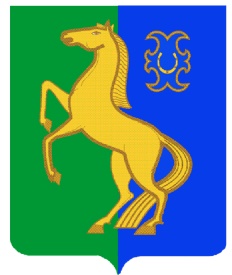 БАШҠОРТОСТАН РеспубликаҺы                                                  РЕСПУБЛИКА  БАШКОРТОСТАН                      ЙƏРМƏКƏЙ РАЙОны                                                                           АДМИНИСТРАЦИЯ        муниципаль районыныҢ                                                         СЕЛЬСКОГО  ПОСЕЛЕНИЯ ҺигеҘенсе   Март ауыл Советы                                      ВОСЬМОМАРТОВСКИЙ  СЕЛЬСОВЕТ                  ауыл билƏмƏҺе                                                                  МУНИЦИПАЛЬНОГО     РАЙОНА                                           ХАКИМИƏТЕ                                                                               ЕРМЕКЕЕВСКИЙ  РАЙОН 452188, 8-се Март   ис. а. Мəктəп   урамы, 9             452188,с. им. 8 Марта, ул. Школьная, 9  тел.факс(347 - 41)2-32-38                                       тел.факс (347 - 41) 2-32-38              КАРАР                                                                ПОСТАНОВЛЕНИЕ    «03» июль  2020 й.                          № 30                             «03» июля  2020 г.           О проведении публичных слушаний по проекту планировки и проекта межевания территории объекта 16057 «Техническое перевооружение промысловых трубопроводов Знаменского нефтяного месторождения (2019г.)»            В соответствии с Законом Российской Федерации от 06.10.2003г. №131-ФЗ «Об общих принципах организации местного самоуправления в Российской Федерации» и Устава сельского поселения Восьмомартовский сельсовет муниципального района Ермекеевский район Республики Башкортостан, руководствуясь Положением о порядке организации и проведении публичных слушаний в сельском поселении Восьмомартовский сельсовет, на основании обращения ООО «РН-БашНИПИнефть» от 29.06.2020. № ЛБ-15155   ПОСТАНОВЛЯЮ:Назначить в сельском поселении Восьмомартовский сельсовет публичные слушания по вопросу рассмотрения проекта планировки территории и проекта межевания территории «Техническое перевооружение промысловых трубопроводов Знаменского нефтяного месторождения (2019 г.)» на «04» августа 2020 г. 12:00 часов в  с. им.8 Марта. Место проведения публичных слушаний – здание сельского поселения Восьмомартовский сельсовет (РБ, Ермекеевский район, с. им.8 Марта, ул. Школьная, д.9).    Регистрация участников публичных слушаний по вопросу  утверждения проекта планировки территории и проекта межевания территории «Техническое перевооружение промысловых трубопроводов Знаменского нефтяного месторождения (2019 г.)» с 9.00 до 12.00 ч.Утвердить комиссию по организации  и проведению публичных слушаний в составе:-Латыпова А.З.– глава сельского поселения  Восьмомартовский сельсовет муниципального района Ермекеевский район Республики Башкортостан -председатель Комиссии по публичным слушаниям ;- Резаева О.Г. –  управляющий делами сельского поселения Восьмомартовский   сельсовет муниципального района Ермекеевский район Республики Башкортостан – секретарь  Комиссии по публичным слушаниям ;- Гусарова О.В. – специалист администрации сельского поселения  Восьмомартовский сельсовет муниципального района Ермекеевский район Республики Башкортостан -  член Комиссии по публичным слушаниям;- Файзуллина З.Ф.– депутат  Совета сельского поселения  Восьмомартовский сельсовет муниципального района Ермекеевский район Республики Башкортостан - член  Комиссии по публичным слушаниям ;-Нуйкова С.Н.– депутат Совета  сельского поселения  Восьмомартовский сельсовет муниципального района Ермекеевский район Республики Башкортостан - член  Комиссии по публичным слушаниям.В целях доведения до населения  и заинтересованных лиц информации о содержании проекта планировки и проектом межевания территории объекта «Техническое перевооружение промысловых трубопроводов Знаменского нефтяного месторождения (2019г.)» .– организовать  экспозицию демонстрационных  материалов по проекту планировки и проектом межевания территории объекта «Техническое перевооружение промысловых трубопроводов Знаменского нефтяного месторождения (2019г.)» с 3 июля 2020 года по 3 августа 2020 года по адресу : РБ, Ермекеевский район, с. им.8 Марта, ул. Школьная, д.9.Установить срок приема комиссией предложения и замечаний по проекту планировки и проектом межевания территории объекта «Техническое перевооружение промысловых трубопроводов Знаменского нефтяного месторождения (2019г.)» с 3 июля 2020 года по 3 августа 2020 года по адресу : РБ, Ермекеевский район, с. им.8 Марта, ул. Школьная, д.9.Поручить комиссии подготовить и провести публичные слушания с соблюдением сроков и процедуры их проведения.Обнародовать заключение о результатах публичных слушаний по проекту, указанному в пункте 1 настоящего постановления на официальном сайте vosmartsp.ru и на информационном стенде в здании администрации сельского поселения Восьмомартовский сельсовет по адресу: РБ, Ермекеевский район, с. им.8 Марта, ул. Школьная, д.9.Контроль за исполнением настоящего постановления оставляю   за собой.Глава администрации сельского поселенияВосьмомартовский сельсовет муниципального районаЕрмекеевский район Республика Башкортостан	                                                       А.З.Латыпова